                                            1.SINIF GÜNLÜĞÜM eTwinning PROJESİ             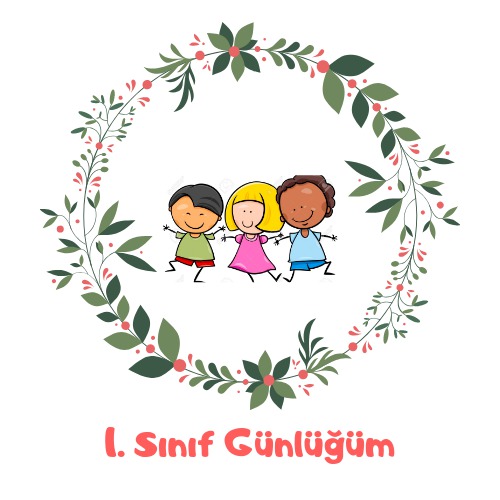 Ulusal düzeyde 22 ortakla gerçekleştirilen eTwinning  1. Sınıf Günlüğüm projesine okulumuz 1/A,1/B ve 1/C sınıf öğretmenleri Sevgi İspir, Rumeysa Demir,Dilek Şimşek Pirim katıldı. Proje öğrencilerimizin sosyal becerilerini geliştirmenin yanı sıra disiplinlerarası  kazanımları görsel işitsel etkinliklerle destekleyerek öğrencilerin eğlenerek öğrenmesini amaçlamaktadır.